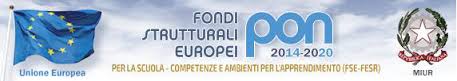 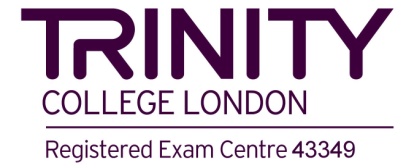 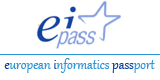 CIRCOLO DIDATTICO STATALE “GIOVANNI PASCOLI”80028 – GRUMO NEVANO(NA) Via XXIV Maggio, 58 Tel. 081/8333489fax 081/3951567Distretto 27 C.C. postale 10619807 E-mail naee14300t@istruzione.itCodice Fiscale: 80058500630 – Cod. Mecc. NAEE 14300T  Pec:NAEE14300T@PEC.ISTRUZIONE.ITwww.circolodidatticogrumonevano.gov.itA. S. 2022/2023 SCUOLA INFANZIA PLESSO PASCOLI ORARIO PROVVISORIO DAL 12 AL 16 SETTEMBRE 2022 A. S. 2022/2023 SCUOLA INFANZIA PLESSO DELEDDA ORARIO PROVVISORIO DAL 12 AL 16 SETTEMBRE 2022 A. S. 2022/2023 SCUOLA INFANZIA PLESSO QUINTAVALLE ORARIO PROVVISORIO DAL 12 AL 16 SETTEMBRE 2022 AS 2022/2023 SCUOLA PRIMARIA PLESSO DELEDDA ORARIO PROVVISORIO: DAL 12 AL 16 SETTEMBRE 2022AS 2022/2023 SCUOLA PRIMARIA PLESSO QUINTAVALLEORARIO PROVVISORIO: DAL 12 SETTEMBRE AL  16 SETTEMBRE 2022AS 2022/2023 SCUOLA PRIMARIA PLESSO PASCOLIORARIO PROVVISORIO: DAL 12 SETTEMBRE AL 16 SETTEMBRE 2022DIVISA SCOLASTICA SCUOLA DELL’INFANZIA                                                                                DIVISA SCOLASTICA SCUOLA PRIMARIA3 ANNI: FIOCCO BLU                                                                                                                                                 CLASSI PRIME: FIOCCO BLU4 ANNI: FIOCCO VERDE                                                                                                                                        CLASSI SECONDE: FIOCCO GIALLO5 ANNI: FIOCCO GIALLO                                                                                                                                 CLASSI TERZE: FIOCCO ROSSOGREMBIULE BIANCO PER TUTTI                                                                                                                     CLASSI QUARTE: FIOCCO VERDE                                                                                                                                                                              CLASSI QUINTE: FIOCCO TRICOLORE                                                                                                                                                         GREMBIULE BIANCO PER LE BAMBINE E BLU PER I BAMBINILE PRIME SETTIMANE E FINO A NUOVO AVVISO LE BAMBINE E I BAMBINIINDOSSERANNO MAGLIETTA BIANCA E PANTALONI LUNGHI O AL GINOCCHIO (NERO O BLU) Sezioni/AnniPLESSOGIORNOENTRATAUSCITA5 ANNIPASCOLIDAL 12 AL 16 SETTEMBREh. 8:20h.12:204 ANNIPASCOLIDAL 12 AL 16 SETTEMBREh. 8:30h.12:303 ANNIPASCOLIDAL 12 AL 16 SETTEMBREh. 9:00h. 11:30Sezioni/AnniPLESSOGIORNOENTRATAUSCITA5 ANNIDELEDDADAL 12 AL 16 SETTEMBREh. 8:20h. 12:204 ANNIDELEDDADAL 12 AL 16 SETTEMBREh. 8:30h. 12:303 ANNIDELEDDADAL 12 AL 16 SETTEMBREh. 9:00h. 11:30Sezioni/AnniPLESSOGIORNOENTRATAUSCITA3 ANNIQUINTAVALLEDAL 12 AL 16 SETTEMBREh. 9:00h. 11:304/5 ANNIQUINTAVALLEDAL 12 AL 16 SETTEMBREh. 8:20h.12:20CLASSIPLESSOGIORNOENTRATAUSCITAQUINTA SEZ ADELEDDA PRIMO PIANODAL 12 AL 16 SETTEMBREh. 8:00h. 12:00QUARTA SEZ A/BDELEDDA PRIMO PIANODAL 12 AL 16 SETTEMBREh. 8:00h. 12:00TERZA SEZ CDELEDDA PIANO TERRADAL 12 AL 16 SETTEMBREh. 8:05h. 12:05PRIMA SEZ A/BDELEDDA PRIMO PIANODAL 12 AL 16 SETTEMBREh 8:10h 12:10CLASSIPLESSOGIORNOENTRATAUSCITAQUINTA SEZ BQUINTAVALLE PRIMO PIANODAL 12 AL 16 SETTEMBRE h. 8:05h. 12:05TERZA SEZ A/BQUINTAVALLE PRIMO PIANODAL 12 AL 16 SETTEMBREh. 8:05h. 12:05SECONDA SEZ A/BQUINTAVALLE PRIMO PIANODAL 12 AL 16 SETTEMBREh 8:10h 12:10CLASSIPLESSOGIORNOENTRATAUSCITAQUINTA SEZ A/DPASCOLICANCELLO EX CARRABILE LOTTO A (ENTRATA/USCITA)DAL 12 AL 16 SETTEMBREh. 8:00h. 12:00QUINTA B/CCANCELLO EX CARRABILE PER POI SPOSTARSI AL LOTTO B (ENTRATA/USCITA)DAL 12 AL 16 SETTEMBREh. 8:00h. 12:00QUARTA SEZ A/BPASCOLICANCELLO PEDONALE LOTTO B (ENTRATA/USCITA)DAL 12 AL 16 SETTEMBREh. 8:00h. 12:00QUARTA SEZ C/DPASCOLICANCELLO PEDONALE PER POI SPOSTARSI AL LOTTO A (ENTRATA/USCITA)DAL 12 AL 16 SETTEMBREh. 8:00h. 12:00TERZA SEZ B/DPASCOLICANCELLO EX CARRABILE LOTTO A (ENTRATA/USCITA)DAL 12 AL 16 SETTEMBREh. 8:05h. 12:05TERZA SEZ A/CPASCOLICANCELLO EX CARRABILE PER POI SPOSTARSI AL LOTTO B (ENTRATA/USCITA)DAL 12 AL 16 SETTEMBREh. 8:05h. 12:05SECONDA SEZ A/BPASCOLICANCELLO EX CARRABILE LOTTO A (ENTRATA/USCITA)DAL 12 AL 16 SETTEMBREh. 8:05h. 12:05SECONDA SEZ CPASCOLICANCELLO PEDONALE LOTTO B (ENTRATA/USCITA)DAL 12 AL 16 SETTEMBREh. 8:05h. 12:05PRIMA SEZ A/B/CPASCOLICANCELLO PEDONALE LOTTO A (ENTRATA/USCITA)DAL 12 AL 16 SETTEMBREh 8:10h 12:10